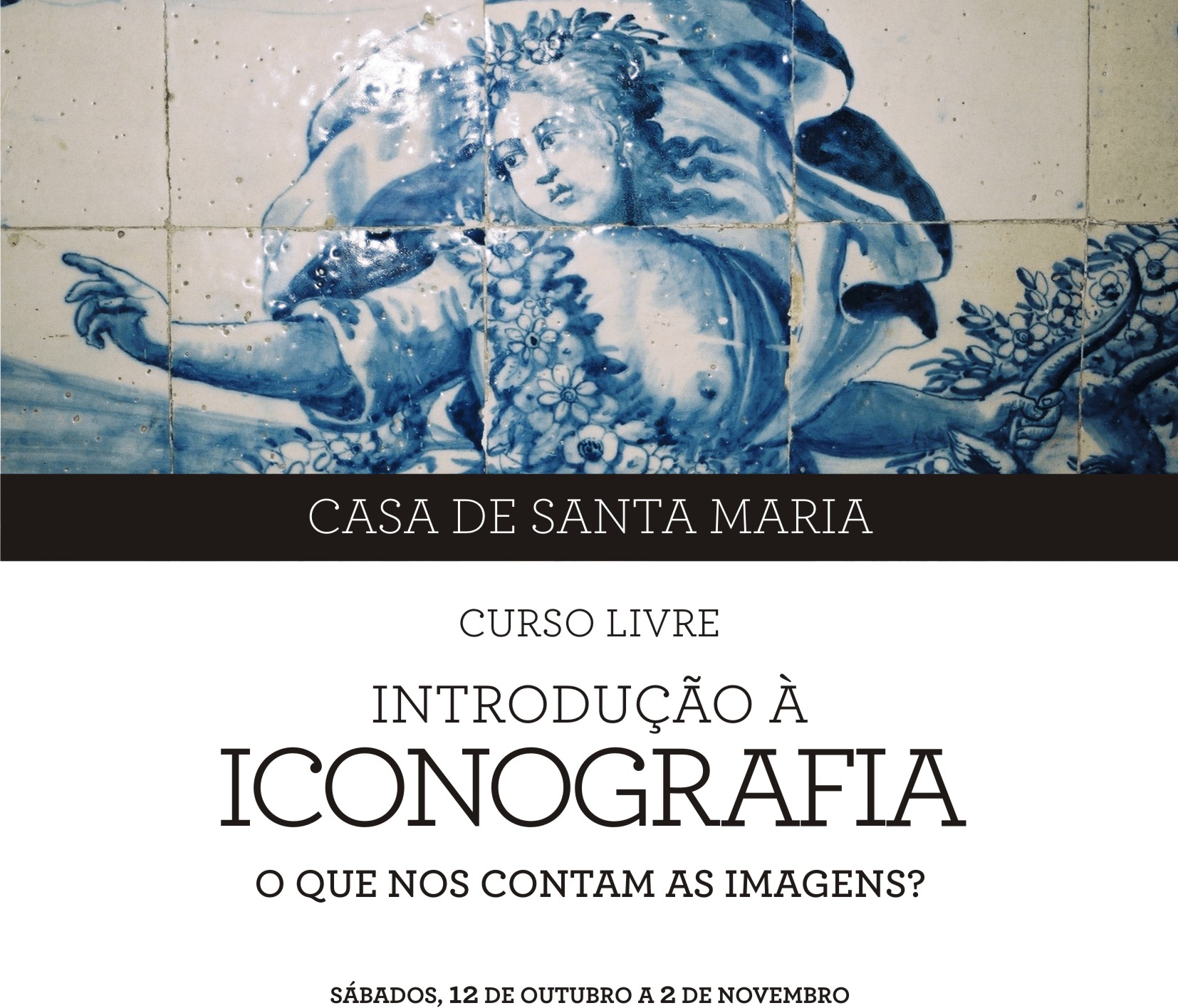 FICHA DE INSCRIÇÃO Inscrições até ao dia 10 de OutubroNome:Endereço :Localidade :E-mail:Profissão:Forma de pagamento: Transferência – NIB  001800002119756800132(comprovativo da transferência via e-mail:  csm@cm-cascais.pt)